„Vidéki örökségeink a Kárpát-medencében”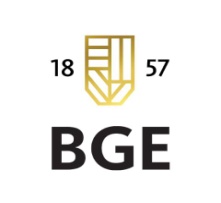 című konferenciaSzervező:Falusi és Agroturizmus Országos Szövetségeés a Budapesti Gazdasági Egyetem Kereskedelmi, Vendéglátóipari és Idegenforgalmi KarHelyszín: Budapest Alkotmány utca 9–11.Budapesti Gazdasági EgyetemIV. előadó                                                2017. március 24.9:00 – 10:00 Érkezés, regisztrációMEGNYITÓ, PLENÁRIS ELŐADÁSOKKonferencia köszöntése:10 00 – 10:15 		dr. Princzinger Péter fejlesztési vezérigazgató helyettes           			Vidékfejlesztési Minisztérium10:15 – 10:20 		A konferenciát megnyitja		Lugasi Andrea: A Budapesti Gazdasági Egyetem kari dékánja		Szalók Csilla: A FATOSZ elnöke 10:20 – 10:45 		Ötvös Sándor – Miniszterelnökség; Főosztályvezető            	Turizmusfejlesztési tapasztalataink és felhasználásuk Kárpátalján10:40 – 11:05 		Michalkó Gábor- MTA CSFK Földrajztudományi Intézet, tudományos 			tanácsadó; Budapesti Corvinus Egyetem, Turizmus Tanszék, egyetemi 			tanár			Kiss Kornélia- Budapesti Corvinus Egyetem, Turizmus Tanszék, 			tanszékvezető egyetemi docens 	A megújuló energia szerepe a falusi turizmus modernizációjában 11:05 – 11:30 		Csapó János – Pécsi Tudományegyetem TTK Földrajzi Intézet, 				egyetemi docens	Turisztikai magterületek Magyarországon 11:30 – 11:45 		Kávészünet11:45 – 12:10 		Hanusz Árpád – Nyíregyházi Egyetem, egyetemi tanár	Az imázs szerepe a falusi turizmus újra pozicionálásában.12:10 – 12:35		Szabó Géza – Pécsi Tudományegyetem, egyetemi docens	      		FATOSZ alelnök	Termék és menedzsment innovációk a vidéki turizmusban: a Dél-	Dunántúli Falusi Turizmus Klaszter12:35 – 13:00		Berghauer Sándor – II. Rákóczi Ferenc Kárpátaljai Magyar Főiskola, 			főiskolai docens; Kárpátaljai Magyar Turisztikai Tanács, elnöke	A Beregszászi járás turisztikai adottságainak vizsgálata kvantitatív és 	geoinformatikai módszerek alkalmazásával13:00 – 14:15 		Ebéd az „Alma Mater” étteremben14:20–14:45  		Pitó Enikő – a Kárpát-medencei Turizmus Egyesület alelnöke           		 	Kárpát-medencei turizmusfejlesztés14:45-15:10 		Tarpai József – Magyar – Szabolcs-Szatmár-Bereg megye és 				Kárpátalja Együttműködésének és Összehangolt Fejlesztési 				Feladatainak Kormányzati Koordinációjáért felelős Kormánybiztosság 			kormánybiztosi koordinációs munkatárs	Kárpátalja turizmusa a kelet-ukrajnai konfliktus kitörése óta15:10-15:35		Deák Attila – Szabolcs-Szatmár-Bereg Megyei Területfejlesztési és 			Környezetgazdálkodási Ügynökség Nonprofit Kft., vezető menedzser	Középkori templomok útja, mint örökségturisztikai hálózat szerepe a 	vidékfejlesztésben15:35-16:00		Csizmár Sarolta – Kárpátaljai Magyar Turisztikai Tanács, alelnök	A magyar hagyományos ételek szerepe a kárpátaljai falusi 			vendéglátásban16:00			A konferencia zárása 16.30			Hazautazás